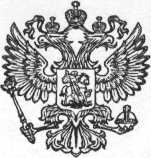 БРЯНСКАЯ ОБЛАСТЬ  КЛИМОВСКИЙ  РАЙОННОВОЮРКОВИЧСКАЯ СЕЛЬСКАЯ АДМИНИСТРАЦИЯ НОВОЮРКОВИЧСКОГО СЕЛЬСКОГО ПОСЕЛЕНИЯ                                         П О С Т А Н О В Л Е Н И ЕСело Новые Юрковичи	                           №  26от   21.08. 2018 года  О внесении изменений в постановлениеот  16.07.2018г. № 20  «Об утверждении Административного регламента по исполнению муниципальной функции по осуществлению контроля за обеспечением сохранности автомобильных дорог местного значения Новоюрковичского сельского поселения Климовского района Брянской области» На основании протеста и.о. прокурора юриста 1 класса  Н. Н. Федякова  от 13.08.2018 года   № 35/2018  на постановление  Новоюрковичской сельской администрации  от 16.07.2018  года  № 20 «Об утверждении Административного регламента по исполнению муниципальной функции по осуществлению контроля за обеспечением сохранности автомобильных дорог местного значения Новоюрковичского сельского поселения Климовского района Брянской области» ПОСТАНОВЛЯЮ:   1. Внести  следующие изменения в постановление  от 13.08.2018г. № 20 «Об утверждении Административного регламента  по исполнению муниципальной функции по осуществлению контроля за обеспечением сохранности автомобильных дорог местного значения Новоюрковичского сельского поселения Климовского района Брянской области»:1.1. Подпункт 14 пункт 1.9.Административного регламента изложить в следующей редакции:«14) осуществлять запись о проведенной проверке в случае наличия журнала у юридического лица, индивидуального предпринимателя.»  1.2. Пункт 3.2. Административного регламента изложить в следующей редакции:«3.2. Срок проведения каждой из проверок не может превышать двадцать рабочих дней. В отношении одного субъекта малого предпринимательства общий срок проведения плановых выездных проверок не может превышать пятьдесят часов для малого предприятия и пятнадцать часов для микропредприятия в год.»1.3. Пункт 3.3. Административного регламента изложить в следующей редакции:«3.3. В исключительных случаях, связанных с необходимостью проведения сложных и (или) длительных исследований, испытаний, специальных экспертиз и расследований на основании мотивированных предложений должностных лиц органа муниципального контроля, проводящих выездную плановую проверку, срок проведения выездной плановой проверки может быть продлен главой Новоюрковичского сельского поселения  Климовского района Брянской области, но не более чем на двадцать рабочих дней, в отношении малых предприятий не более чем на пятьдесят часов, микропредприятий  не более чем на пятнадцать часов.»     1.4. Пункт 3.2.5. Административного регламента изложить в следующей  редакции:     «3.2.5.О проведении плановой проверки юридическое лицо, индивидуальный предприниматель уведомляются органом муниципального контроля не позднее чем за три рабочих дня до начала ее проведения посредством направления копии распоряжения администрации Новоюрковичского сельского поселения Климовского района Брянской области о начале проведения плановой проверки заказным почтовым отправлением с уведомлением о вручении и (или) посредством электронного документа, подписанного усиленной квалифицированной электронной подписью и направленного по адресу электронной почты юридического лица, индивидуального предпринимателя, если такой адрес содержится соответственно в едином государственном реестре юридических лиц, едином государственном реестре индивидуальных предпринимателей либо ранее был представлен юридическим лицом, индивидуальным предпринимателем в орган муниципального контроля, или иным доступным способом.»   2. Настоящее постановление разместить на официальном сайте Новоюрковичского сельского поселения  Климовского района   Брянской области в сети «Интернет» http: urkovichi.ru Глава Новоюрковичского сельского поселения:                                           А. Н. Шахматов